Руководителям муниципальных органов управления образованияРуководителям территориальных методических службО проведении мастер-классовВ соответствии с планом работы ГБОУ ИРО Краснодарского края, утвержденным приказом министерства образования, науки и молодёжной политики Краснодарского края от 23.12.2022 года № 3335 «Об утверждении государственного задания на оказание государственных услуг (работ) государственным бюджетным образовательным учреждением дополнительного профессионального образования «Институт развития образования» Краснодарского края на 2023 год и плановый период 2024 и 2025 годов», кафедра начального образования проводит 17 октября 2023 года в 14.00 мастер-классы «Практикумы внеклассных мероприятий для НОО, ООО, СОО». Для участия приглашаются специалисты территориально-методических служб, педагоги, в том числе школ регионального проекта «Час духовности».Для участия необходимо пройти по ссылке: https://veb.iro23.ru/b/ypv-0it-3tc-nzw Для входа в комнату вебинара необходимо записать муниципалитет и организацию, которую Вы представляете, нажать «Присоединиться». Количество подключений от муниципалитета ограничено – не более 5 подключений. Будет проводиться запись мастер-класса с последующим размещением на официальном сайте. В течение 30 минут после проведения просим направить сканы оформленных листов регистрации (Приложение 2) участников вебинара по адресу: kno@iro23.info  По окончании мероприятия просим пройти анкетирование по ссылке или QR-коду: https://docs.google.com/forms/d/1i67ydVLoEHh1YJhu-Azwtp80Hj5pD_4AGsTWVlAjq3Y/edit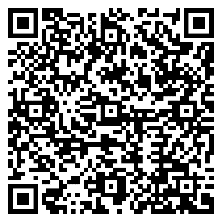 Контактное лицо: Лисицын Игорь Анатольевич, методист ГБОУ ИРО Краснодарского края, тел.: 7-918-420-89-58. Ректор                                                                                                         Т.А. Гайдук +7-861-203-50-57, Прынь Елена ИвановнаПриложение 1Программа мастер-классы «Практикумы внеклассных мероприятий для НОО, ООО, СООЗаведующий кафедрой начального образования ГБОУ ИРО Краснодарского края                                                          Е.И. Прынь Приложение 2Лист регистрации участников семинара-практикума внеклассных мероприятий 
«Час духовности» для НОО, ООО, СОО17.10.2023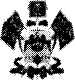 Министерство образования, науки имолодежной политики Краснодарского краягосударственное бюджетноеобразовательное учреждениедополнительного профессионального образования«Институт развития образования»Краснодарского края(ГБОУ ИРО Краснодарского края)Россия, 350080, г. Краснодар,ул. Сормовская,167тел./ф.: (861) 203-53-01e-mail: post@iro23.ruИНН 2312062743от ______________ . № ______________Участники мероприятияМуниципальные координаторы по ОПК и ОРКСЭ, председатели РМО учителей ОПК и ОРКСЭ, священнослужители – кураторы, педагоги ОО, реализующие региональный проект «Час духовности» Дата и место проведения17 октября 2023, ГБОУ ИРО Краснодарского краяВремя проведения 14.00-15.00Цель мероприятияМетодическое сопровождение педагогов в содержательных вопросах реализации курса внеурочной деятельности «Час духовности» в образовательных организациях Краснодарского края на уровнях НОО, ООО, СООМодераторы Лисицын Игорь Анатольевич, методист ГБОУ ИРО Краснодарского края14.00 -14.10Приветственное слово.Прынь Елена Ивановна, заведующий кафедрой начального образования ГБОУ ИРО Краснодарского края14.10-14.20Методические рекомендации по теме «Житие и Успение Пресвятой Богородицы»Методист кафедры начального образования И.А. Лисицын 14.20-14.30Духовные способности человека и их воспитание (5 класс)Власова Наталья Викторовна, учитель истории, обществознания, ОДНКНР Муниципального автономного общеобразовательного учреждения муниципального образования Динской район «Средняя общеобразовательная школа № 5 имени Героя Советского Союза Алексея Петровича Компанийца»14.30-14.40Что угрожает хорошему воспитанию (9 класс). Технологии, методы, приемы работы учителяТрофименко Татьяна Игоревна, заместитель директора Муниципального автономного общеобразовательного учреждения средней общеобразовательной школы № 2 имени А.Д. Кардаша станицы Ленинградской муниципального образования Ленинградский район, победитель «Учитель года Кубани по основам православной культуры» в 2022 году14.40-15.00Особенности проведения часов духовности в казачьей образовательной организацииЛомакова Елена Эдуардовна, учитель основ православной культуры муниципального автономного общеобразовательного учреждения средней общеобразовательной школы № 11 имени 
С.П. Медведева станицы Новоплатнировской муниципального образования Ленинградский район№ п/пФИО участникаОО, должностьПодпись участника123